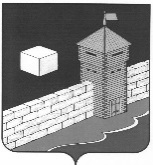 АДМИНИСТРАЦИЯ КАРАТАБАНСКОГО СЕЛЬСКОГО ПОСЕЛЕНИЯЕТКУЛЬСКОГО МУНИЦИПАЛЬНОГО РАЙОНА  ЧЕЛЯБИНСКОЙ ОБЛАСТИ   П  О  С  Т  А  Н  О  В  Л  Е  Н  И  Е                                                    Об отмене постановления администрации Каратабанского сельского поселения от 25.01.2016г. № 11 «Об утверждении административногорегламента муниципальной услуги«Предоставление в аренду земельных участковиз состава земель, государственная собственность на которые не разграничена, и находящихся в муниципальной собственности юридическим лицами гражданам на территории Каратабанского сельского поселения»        В соответствии с Федеральным законом № 335-ФЗ от 03.07.2016г. «О внесении изменений в Земельный кодекс Российской Федерации и отдельные законодательные акты Российской Федерации»администрация Каратабанского сельского поселения ПОСТАНОВЛЯЕТ:Постановление администрации Каратабанского сельского поселения от 25.01.2016г. № 11 «Об утверждении административного регламента муниципальной услуги «Предоставление в аренду земельных участковиз состава земель, государственная собственность на которые не разграничена, и находящихся в муниципальной собственности юридическим лицам и гражданам на территории Каратабанского сельского поселения» отменить.Организацию выполнения настоящего постановления возложить на заместителя главы администрации Каратабанского сельского поселения Л.М.Оберюхтину.Настоящее постановление вступает в силу со дня его подписания.  Глава Каратабанского сельского поселения                                             Н.В. Новикова456572,  Челябинская область, Еткульский район, с.Каратабан, ул.Набережная, 6ОГРН 1027401635854, ИНН 7430000333, КПП 743001001 тел.8(351)4594170 «07» марта  2019 г.   №  07